Roteiro de estudos – Educação InfantilDe 27 a 30 de AbrilSemana de TURMAS: Infantil 1 fase 1  A, B e CSemana de TURMAS: Infantil 1 fase 1  A, B e CProfessores: Fernanda , Anelise, Leticia, Liamara e Abielly.Professores: Fernanda , Anelise, Leticia, Liamara e Abielly.Dia da Semana Atividades SEGUNDA27/04Mais uma semana que se inicia com muitas novidades e diversão, resgataremos algumas brincadeiras e sequências didáticas bem divertidas, vamos iniciar com a parlenda “Pipoquinha“, cantando, dançando e pulando como pipoquinha.https://www.youtube.com/watch?v=MgG13r2fVOw1-Atividade proposta-Culinária:Ajudar a mamãe a fazer/estourar pipoca (resgate de da culinária já feita na escola) promova uma conversa a respeito de quem já comeu pipoca? Pipoca só pode ser da cor branca? Em que lugares ela viu várias pipocas? E na escola, tem pipoca? A professora já fez pipoca? Será necessário mostrar algumas imagens para resgatar a atividade que fizemos, segue sugestões:(Clique duas vezes em cima da imagem abaixo para abrir a atividade)   Matutino                VespertinoTERÇA 28/042-Circuito psicomotor Pular em superfícies diferentes (duras e macias) colchões, espuma, areia, água, usando chinelo, tênis ou descalças;Pular ao som da música, Pular para frente e para trás Pular imitando animais (sapo, coelho, canguru etcPular de bancos, cadeiras, sofá etcPular sem sair do lugar3-Brincadeiras direcionadasLavando a Roupa - Esconder - Prof. Shauan Bencks         Material: lençol pequeno Segue vídeo exemplificando atividade.https://www.youtube.com/watch?v=XJPP0jGrGQsQUARTA 29/04      4- Sequência didática “a fazendinha”SEU LOBATO - Clipe Música Oficial - Galinha Pintadinha DVD 4https://www.youtube.com/watch?v=3r4cadv1CmwNesta sequencia temos a imagem da fazendinha como contextualização. Localize os aninais e nomeie (porco, galinha, cavalo etc).  (Clique duas vezes em cima da imagem abaixo para abrir a atividade)1- Leitura de imagem                                    2- quebra-cabeçaObservação: Recorte o quebra-cabeça com a imagem da vaca, em seguida peça para que a criança monte o animal que está representado nele.QUINTA30/045- Vamos colorir Caixa de Brinquedo - O Foguete - Desenho Infantilhttps://www.youtube.com/watch?v=Xr0MMcde49sMúsica para dormir - Música de Ninar para crianças do Elefantinho Bonitinhohttps://www.youtube.com/watch?v=ULTf0HFgH18(Clique duas vezes em cima da imagem abaixo para abrir a atividade)Sugestões ComplementaresMúsicas: https://www.youtube.com/watch?v=Xr0MMcde49shttps://www.youtube.com/watch?v=Xr0MMcde49sSugestão de vídeos e desenhos: https://www.youtube.com/watch?v=WpOkQ7ayUxQhttps://www.youtube.com/watch?v=ulm0NfYvZCQ&t=83sDisciplinas extrasEducação Física:Objetivo: Circuito de Atividade (explorar habilidades motoras)Material: Bolinhas de papéis ou bolinhas de plástico, lixeiro ou balde, saco de feijão pequeno e panela.Atividade:Caminhar em cima de uma linha (andar na ponte);Arremessar várias bolinhas dentro da lixeira (Vamos jogar várias pedrinhas dentro do rio, vamos ver quantas conseguimos acertar?);Carregar um saquinho de feijão e colocar dentro da panela (Vamos no mercado comprar feijão e colocar na panela ! )Obs.:Essas atividades descritas acima formam um circuito, podem ser várias vezes. Beijos da profe Letícia  (66) 996755688Artes:Nesta atividade, deve-se usar um garfo plástico, sempre com um adulto por perto. Mergulhar o garfo na tinta e em seguida coloca-lo no papel, ou simplesmente marcar aleatoriamente sem nenhuma figura.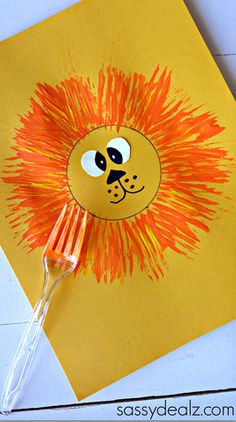 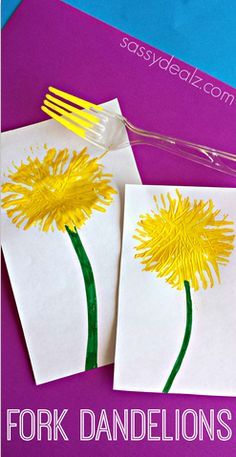 Beijos da profe Liamara (66)9 99401929.Música:Conhecendo as notas musicais https://www.youtube.com/watch?v=oquzvGs7bFs Beijos da Profe Nati  (66) 999891923Inglês:Queridos Pais,No Ensino de Língua Estrangeira, principalmente para nossos pequenos, a repetição de ações, músicas e atividades é comum, faz com que a criança se habitue a nova língua que estão aprendendo e empreguem de forma real no dia-a-dia. Divirtam-se!1º Momento – Iniciar a atividade cantando a música da Teacher : “Hello teacher, Hello teacher, How are you? How are you? I’m fine, I’m fine. Thank you, Thank you”. (É muito importante para a criança, principalmente nessa fase, o uso de canções que marquem o momento que elas estão iniciando. Toda aula de Inglês começa, oficialmente, com essa canção)2º Momento – Explicar que, nesse momento, continuaremos aprenderemos sobre as COLORS (Reforçar essa palavra).Você pode perguntar: O que é COLOR? Vamos aprender sobre outras COLORS. A proposta de hoje é fazer uma “baguncinha saudável”, apresentando aos nossos pequenos as cores secundárias. Você pode, através de objetos pré-separados, mostrar as COLORS: BLUE – RED – YELLOW (as cores BLUE e RED foram estudadas enquanto estávamos em sala de aula, então os pequenos já conhecem!), separe também objetos nas cores: GREEN – ORANGE – PURPLE. Apresente os objetos e repita os nomes das colors em inglês, peça que eles, na medida do possível, repitam o vocábulo.3º Momento – Assista aos vídeos dos links abaixo. Todos eles são relacionados à COLORS e as crianças adoram! 1- https://www.youtube.com/watch?v=Asb8N0nz9OI – I see something...2 - https://www.youtube.com/watch?v=aMTIm-D1l54 – Colors3 - https://www.youtube.com/watch?v=zxIpA5nF_LY – Favorite Colors* Essas canções podem ser utilizadas no decorrer das atividades relacionadas á COLORS.4º Momento – Realizar a atividade abaixo. Nela temos os desenhos de mouses (ratos) cada um deve ser pintado de uma Color específica, como uma continha de matemática. A soma das cores resultará na COLOR secundária. Para isso, utilize tinta guache e pincel ou o dedinho. Se preferir e não se importar com a tinta, pode utilizar as mãozinhas para pintar.(Clique duas vezes em cima da imagem abaixo para abrir a atividade)5º Momento – Ao finalizar a atividade, lembre-se de elogiar o modo que a criança realizou a atividade, você pode utilizar as palavras BEAUTIFUL, GREAT, NICE. Esse elogio, vindo dos pais, tem um valor imenso! Os vídeos e músicas podem ser repassados diversas vezes, não necessariamente durante as aulas de Inglês, pois ampliam vocabulário e são divertidos!HAVE FUN!!Teacher Abielly (66) 996143361